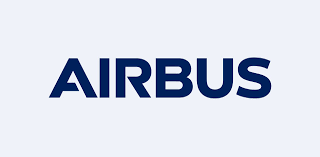 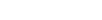 Prácticas remuneradas en Airbus DS en UK. Aplicar hasta 1 de marzo.Artificial Intelligence/Machine Learning applied to OCS/GNC/Control for spacecraft: https://www.airbus.com/careers/search-and-apply/search-for-vacancies/job-detail.html?uuid=5352Para los interesados, que envíen la candidatura online (a través del portal de Airbus) y envíen su CV en paralelo a carlos.hervasgarcia@airbus.com